Allgemeine Informationen zum AntragstellerErgänzende InformationenStandorte der BIO-AktivitätArt der BIO-Aktivität(en)VerpflichtungVerpflichtungserklärung für ökologische ProduktionBezeichnung (wie bei der ZDU) :Bezeichnung (wie bei der ZDU) :* * * * Nummer des Unternehmens (ZDU) :Nummer des Unternehmens (ZDU) :* * * * Nummer des Erzeugers (falls vorhanden)Nummer des Erzeugers (falls vorhanden)Adresse des UnternehmenssitzesAdresse des UnternehmenssitzesAdresse des UnternehmenssitzesAdresse des UnternehmenssitzesAdresse des UnternehmenssitzesAdresse des UnternehmenssitzesStraße:* * * Nr.:*PLZ:*Ort:***Kontaktperson Kontaktperson Name:***Kontaktperson Kontaktperson Vorname:***Kontaktperson Kontaktperson Funktion:***Kontaktperson Kontaktperson Tel./ Handy:* * * Kontaktperson Kontaktperson Email: ***Kontaktperson Kontaktperson Diese Adresse wird für die gesamte offizielle Kommunikation genutzt werden; sie ermöglicht Ihnen auch den Zugang zu Ihren persönlichen Daten unter MyCertisys. Das Unternehmen ist damit einverstanden, dass seine Daten an die Person weitergegeben werden, die sich mit der oben angegebenen E-Mailadresse angemeldet hat. Das Unternehmen bestätigt, dass die über das Intranet übermittelten Daten korrekt sind und als unterschrieben gelten. Für den Zugang von mehreren Personen geben Sie bitte die allgemeine Emailadresse an.Diese Adresse wird für die gesamte offizielle Kommunikation genutzt werden; sie ermöglicht Ihnen auch den Zugang zu Ihren persönlichen Daten unter MyCertisys. Das Unternehmen ist damit einverstanden, dass seine Daten an die Person weitergegeben werden, die sich mit der oben angegebenen E-Mailadresse angemeldet hat. Das Unternehmen bestätigt, dass die über das Intranet übermittelten Daten korrekt sind und als unterschrieben gelten. Für den Zugang von mehreren Personen geben Sie bitte die allgemeine Emailadresse an.Diese Adresse wird für die gesamte offizielle Kommunikation genutzt werden; sie ermöglicht Ihnen auch den Zugang zu Ihren persönlichen Daten unter MyCertisys. Das Unternehmen ist damit einverstanden, dass seine Daten an die Person weitergegeben werden, die sich mit der oben angegebenen E-Mailadresse angemeldet hat. Das Unternehmen bestätigt, dass die über das Intranet übermittelten Daten korrekt sind und als unterschrieben gelten. Für den Zugang von mehreren Personen geben Sie bitte die allgemeine Emailadresse an.Diese Adresse wird für die gesamte offizielle Kommunikation genutzt werden; sie ermöglicht Ihnen auch den Zugang zu Ihren persönlichen Daten unter MyCertisys. Das Unternehmen ist damit einverstanden, dass seine Daten an die Person weitergegeben werden, die sich mit der oben angegebenen E-Mailadresse angemeldet hat. Das Unternehmen bestätigt, dass die über das Intranet übermittelten Daten korrekt sind und als unterschrieben gelten. Für den Zugang von mehreren Personen geben Sie bitte die allgemeine Emailadresse an.Waren Sie bereits in den vergangenen 2 Jahren unter der Kontrolle einer BIO-Zertifizierungsstelle?  Ja Nein Nein Falls ja, bitte Namen angeben:                  → Und das Datum der Vertragsbeendigung mit der Zertifizierungsstelle: Haben Sie ebenfalls eine Nicht-BIO-Aktivität in Ihrem Unternehmen?   Ja Nein Nein Falls ja, beschreiben Sie bitte diese Nicht-BIO-Aktivität:Handelt es sich um die Übernahme eines bereits als BIO zertifizierten Betreibers?  Ja Ja NeinFalls ja, bitte Name und Nummer des Betreibers angeben:Anzahl:Name(n) & Adresse(n):Name(n) & Adresse(n):Name(n) & Adresse(n): ErzeugerLandwirtArt der Produktion: VerarbeiterVerarbeitet Bio-Produkte / etikettiert auf eigene Marke, ohne dass der Hersteller auf dem Etikett erwähnt wird / verpackt.  VerarbeiterVerarbeitet Bio-Produkte / etikettiert auf eigene Marke, ohne dass der Hersteller auf dem Etikett erwähnt wird / verpackt.  VerarbeiterVerarbeitet Bio-Produkte / etikettiert auf eigene Marke, ohne dass der Hersteller auf dem Etikett erwähnt wird / verpackt.  Händler (B2B) Betrieb, der Produkte in der EU kauft und weiterverkauft, ohne die Verpackung, die Etikettierung, den Inhalt zu verändern.  Händler (B2B) Betrieb, der Produkte in der EU kauft und weiterverkauft, ohne die Verpackung, die Etikettierung, den Inhalt zu verändern.  Händler (B2B) Betrieb, der Produkte in der EU kauft und weiterverkauft, ohne die Verpackung, die Etikettierung, den Inhalt zu verändern.  Importeur / Exporteur (Nicht-EU)  Importeur / Exporteur (Nicht-EU)  Importeur / Exporteur (Nicht-EU)  LagerbetriebBetrieb, der Bio- oder Umstellungsprodukte lagert, die weder von ihm hergestellt noch verarbeitet werden.   LagerbetriebBetrieb, der Bio- oder Umstellungsprodukte lagert, die weder von ihm hergestellt noch verarbeitet werden.   LagerbetriebBetrieb, der Bio- oder Umstellungsprodukte lagert, die weder von ihm hergestellt noch verarbeitet werden.   Verkaufsstelle / E-Shop (B2C) Verkaufsstelle / E-Shop (B2C) Verkaufsstelle / E-Shop (B2C) LohnherstellerBetrieb, der Bio-Produkte verarbeitet oder lagert, ohne jemals Eigentümer zu sein, weder der Rohstoffe noch des Endprodukts.   LohnherstellerBetrieb, der Bio-Produkte verarbeitet oder lagert, ohne jemals Eigentümer zu sein, weder der Rohstoffe noch des Endprodukts.   LohnherstellerBetrieb, der Bio-Produkte verarbeitet oder lagert, ohne jemals Eigentümer zu sein, weder der Rohstoffe noch des Endprodukts.   Catering/ Restaurant  
Zubereitung von Bio-Nahrungsmitteln, die vor Ort verzehrt werden und/oder die es zum Mitnehmen gibt und/oder die nach Hause geliefert werden.  Catering/ Restaurant  
Zubereitung von Bio-Nahrungsmitteln, die vor Ort verzehrt werden und/oder die es zum Mitnehmen gibt und/oder die nach Hause geliefert werden.  Catering/ Restaurant  
Zubereitung von Bio-Nahrungsmitteln, die vor Ort verzehrt werden und/oder die es zum Mitnehmen gibt und/oder die nach Hause geliefert werden. Ich möchte in die BIO-Produktion einsteigen ab dem:  Datum festgelegt durch Datum der offiziellen Mitteilung an die Behörden. 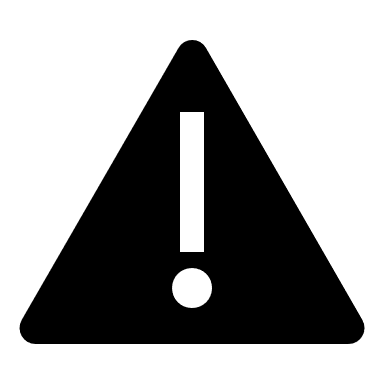 Das Unternehmen verpflichtet sich, die Aktivitäten gemäß der Verordnung EU 2018/848 und der regionalen/nationalen Erlasse über die ökologische Produktion durchzuführen. Es erklärt, dass es die zugelassene Kontrollstelle CERTISYS srl mit der Kontrolle seines Unternehmens beauftragt hat.
Das Unternehmen verpflichtet sich, im Fall eines Verstoßes oder bei Unregelmäßigkeiten die Durchsetzung der in den Vorschriften über die ökologische Produktion vorgesehenen Maßnahmen zu akzeptieren. Das Unternehmen bestätigt, dass die in diesem Dokument sowie, für Erzeuger, die auf dem Meldeformular der Parzellen angegebenen Informationen richtig und vollständig sind. Das Unternehmen verpflichtet sich, die Aktivitäten gemäß der Verordnung EU 2018/848 und der regionalen/nationalen Erlasse über die ökologische Produktion durchzuführen. Es erklärt, dass es die zugelassene Kontrollstelle CERTISYS srl mit der Kontrolle seines Unternehmens beauftragt hat.
Das Unternehmen verpflichtet sich, im Fall eines Verstoßes oder bei Unregelmäßigkeiten die Durchsetzung der in den Vorschriften über die ökologische Produktion vorgesehenen Maßnahmen zu akzeptieren. Das Unternehmen bestätigt, dass die in diesem Dokument sowie, für Erzeuger, die auf dem Meldeformular der Parzellen angegebenen Informationen richtig und vollständig sind. Name:*Vorname:*Funktion:*Datum:*Unterschrift:*